Exam 1xian chenQuestion1 (a)Since ,  and , we have .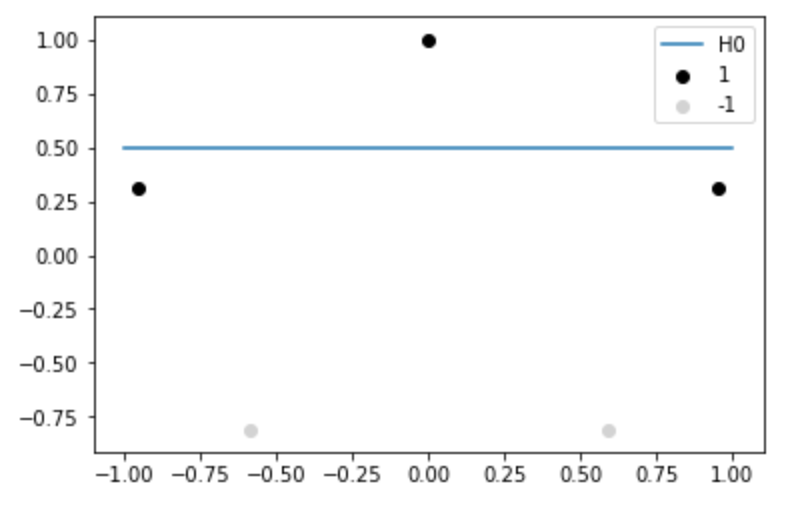 (b) We know that signed-distance of any point x to a hyperplane is .Hence, .(c)From part(b), we know  and  are misclassified because  and  but .Thus,  contains  and .(d)The sum of unsigned distances of misclassified data points is given byThus, for  and ,(e)Given  and ,Hence,  and .(f)Since , where  and , we have .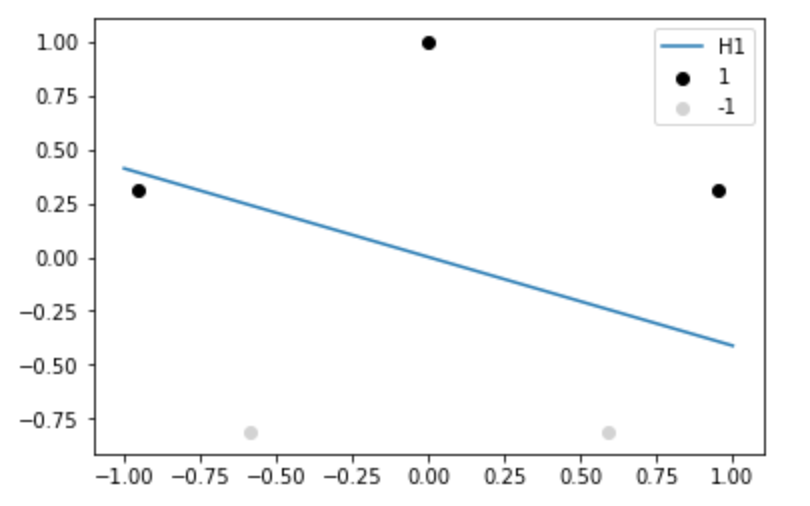 (g)The signed-distance of any point x to a hyperplane is .Hence, .(h)Only  is misclassified because  while .Thus,  contains .(i)The sum of unsigned distances of misclassified data points is given byThus, for  and ,We can see that sum of unsigned distances of misclassified data points is decreased.(j)Given  and ,Hence,  and .(k)Since , where  and , we have .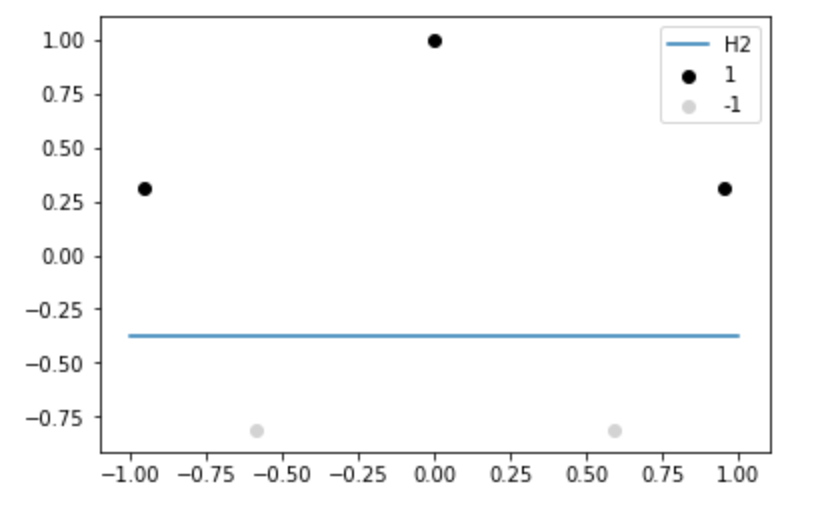 (l)The signed-distance of any point x to a hyperplane is .Hence, .(m)Since the signed-distance of x1,x2 and x3 from  are greater than 0 and the signed-distance of of x4 and x5 from  are smaller than 0, all data points are correctly classified.Thus,  is empty.Question2 (a)since , we have . Thus,  also satisfies the linear equation , for any .(b)If the columns of  are linearly independent, then  satisfies  .(c)If the columns of  are not linearly independent(), then there are can be many solutions for . , not all  needs to be zero.